КОНСУЛЬТАЦИЯ"РЕЧЕВАЯ АЗБУКА ДЛЯ РОДИТЕЛЕЙ ДОШКОЛЬНИКОВ"Артикуляционная гимнастика – это гимнастика для губ, языка, нижней челюсти. Научите малыша перед зеркалом открывать и закрывать рот, поднимать вверх язык, делать его широким и узким, удерживать в правильном положении.     Быстрая речь неприемлема в разговоре с ребенком. Говорите ясно, четко, называя предметы правильно, используя как «детские», так и «взрослые» слова (Это машина – би-би. А вот собака – ав-ав!). Не позволяйте малышу говорить быстро.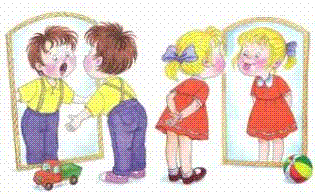       Всегда рассказывайте ребенку о том, что видите. Помните, что если для вас все окружающее знакомо и привычно, то малыша со всем, что нас окружает, нужно познакомить. Объясните ему, что дерево растет, цветок цветет, зачем на нем пчела. От вас зависит, будет ли развитым ваш малыш.       Главные составляющие красивой речи: правильность, четкость, внятность, умеренный темп и громкость, богатство словарного запаса и интонационная выразительность. Такой должна быть ваша речь.       Дыхательная гимнастика важна в становлении речи. Чтобы выработать воздушную струю, необходимую для произнесения многих звуков, научите ребенка дуть тонкой струйкой на легкие игрушки, шарики, кораблики на воде (щеки раздувать нельзя!).       Если ребенку исполнилось 3 года, он обязательно должен уметь говорить фразами. Отсутствие фразовой речи говорит о задержке речевого развития, а отсутствие слов в 3 года – о грубых нарушениях общего развития.    Жесты дополняют нашу речь. Но если малыш вместо речи пользуется жестами, не пытайтесь понимать его без слов. Сделайте вид, что не знаете, чего он хочет. Побуждайте его просить. Чем дольше будете понимать «жестовую» речь ребенка, тем дольше он будет молчать.    «Золотая серединка» - вот к чему надо стремиться в развитии ребенка, т.е. к норме. Присмотритесь к малышу. Отличается ли он от сверстников? Не перегружайте его информацией, не ускоряйте его развитие. Пока ребенок не овладел родным языком, рано изучать иностранный.     Иллюстрации в детских книгах, соответствующих возрасту ребенка, - прекрасное пособие для развития речи. Рассматривайте с ним иллюстрации, говорите о том что (кто?) изображен на них; пусть малыш отвечает на вопросы: где? кто? какой? что делает? какого цвета? какой формы?   Составьте вопросы с предлогами за, под, над и др.      Критерии, по которым можно оценить речь ребенка, родители должны знать. Например, нормы звукопроизношения таковы:3 - 4 года – [с], [з], [ц] уже должны правильно произноситься;4 – 5 лет - [ш], [щ], [ч], [ж],5 – 6 лет - [л], [й],до 6 -7 лет допускается замена самого сложного звука [р] более простым звуком или его отсутствие в речи.Леворукость – не отклонение, а индивидуальная особенность человека, заложенная во внутриутробном периоде, и не приемлет переучивания. Это может привести к возникновению неврозов и заиканию.Мелкая моторика – так обычно называют движения кистей и пальцев рук. Чем лучше развиты пальчики, тем лучше развита речь. Поэтому стремитесь к развитию мышц рук малыша. Пусть сначала это будет массаж пальчиков, игры типа «Сорока, сорока…», затем игры с мелкими предметами под вашим контролем, шнуровки, лепка, застегивание пуговиц и т.д.           Общее недоразвитие речи (ОНР) часто встречается у тех детей, которые заговорили поздно: слова – после 2 лет, фраза – после 3. Можно говорить об ОНР, когда у ребенка недоразвитие всех компонентов речи: нарушено звукопроизношение, ограничен словарный запас, плохо развит фонематический слух, нарушен грамматический строй речи.          Подражание свойственно всем малышам, поэтому старайтесь, по возможности, ограничивать общение ребенка с людьми, имеющими речевые нарушения (особенно заикание!).          Режим дня очень важен для маленького ребенка, особенно гиперактивного. Постоянное перевозбуждение нервной системы, недостаточный сон приводят к переутомлению, перенапряжению, что, в свою очередь, может вызвать заикание и другие речевые расстройства. Если малыш плохо спит, у изголовья можно положить саше (мешочек) с корнем валерианы. Можно использовать также натуральные масла, обладающие успокаивающим действием.Соска вредна, если малыш сосет ее долго и часто. Во-первых, у него формируется высокое (готическое) нёбо, которое влияет на формирование правильного звукопроизношения. Во-вторых, соска мешает речевому общению. Вместо произношения слов ребенок общается при помощи жестов и пантомимики.       Язык – орган артикуляции. Научите ребенка перед зеркалом поднимать и опускать язык, делать его широким, узким. Достаточно 10 – 15 мин ежедневных занятий артикуляционной гимнастикой, чтобы у малыша не было проблем с произнесением звуков.